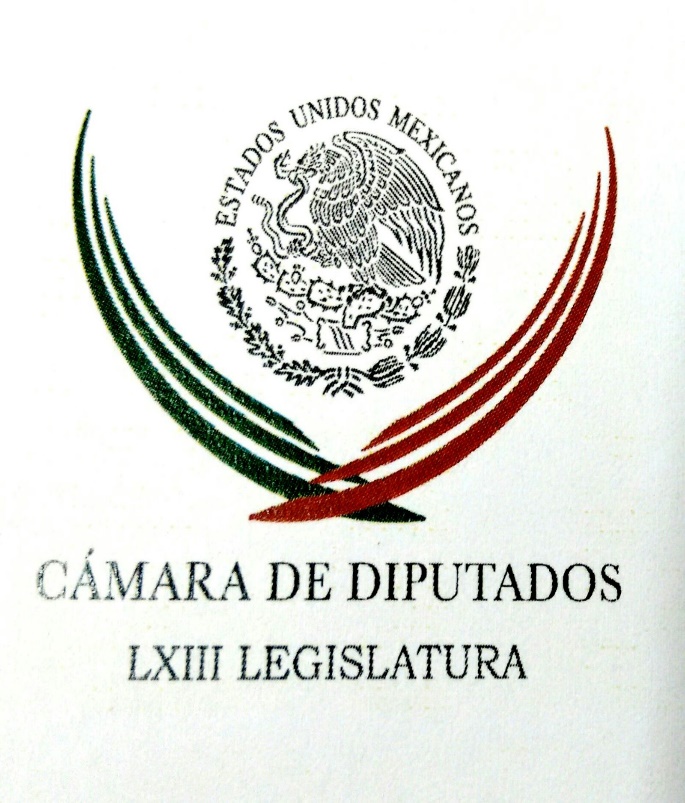 Carpeta InformativaPrimer CorteResumen: Miguel Barbosa. La elección en el EdomexFrente amplio con PAN, llamado también a independientes: BarralesEstoy dispuesto a escuchar convocatoria del PRD-PAN rumbo al 2018: ManceraNo estoy en contra de las alianzas, pero en tiempo y forma: Margarita Zavala22 de mayo de 2017INFORMACIÓN GENERALTEMA(S): Información GeneralFECHA: 22/05/2017HORA: 06: 30 AMNOTICIERO: En los Tiempos de la RadioEMISIÓN: Primer CorteESTACION: 103.3 FMGRUPO: FórmulaMiguel Barbosa. La elección en el EdomexOscar Mario Beteta, conductor: Don Miguel Barbosa Huerta, con su análisis y comentario. Miguel Barbosa, senador PT: Buenos días Oscar Mario, querido auditorio. En la elección del Estado de México el único voto útil será aquel bar para derrotar al PRI y así terminar con el cacicazgo más poderoso y más añejo de nuestro país. Delfina Gómez ganara porque la mayoría de la sociedad ya comprendió que Alfredo del Mazo representa la continuidad del control que desde hace más de 70 años se ha ejercido por una familia haya inestables. Las dirigencias partidarias rechazaron llamado a la unidad de las izquierdas para derrotar al PRI. En las dirigencias partidarias prevalecieron, los intereses y los compromisos con el poder, me refiero a los favores, dinero y recursos públicos con los que el gobierno estatal y el Gobierno Federal han favorecido a la oposición. Las direcciones de los partidos rechazaron la propuesta de unidad de las izquierdas por una sencilla razón, porque son parte y beneficiarias del arreglo político que mantiene el PRI en el poder, en el Estado de México. El PRD y el PT rechazaron alianzas que se les plantearon, escudándolas, en cuestiones de forma y descalificando la propuesta, cuando la realidad es otra. Que sus candidaturas son parte de la estrategia del PRI para fragmentar el voto de la izquierda. Miles de ciudadanos de varias filiaciones partidarias han visto campañas y campañas donde la maquinaria oficial arrolla a los candidatos de la oposición en esta ocasión no será así. Los invito a que sigamos en contacto en Facebook en la dirección de Miguel Barbosa Huerta y en Twitter @mbarbosamx. Duración: 02’ 06” bmj/mTEMA(S): Información GeneralFECHA: 22/05/2017HORA: 08:29 AMNOTICIERO: MVS NoticiasEMISIÓN: Primer CorteESTACION: OnlineGRUPO: MVSFrente amplio con PAN, llamado también a independientes: BarralesAlejandra Barrales, presidenta nacional del PRD, precisó que de lo que se habló fue de la coincidencia en buscar otras formas para poder cambiar de rumbo al país, "algo que en el PRD hemos venido planteando (…) el PRD ha venido hablando de la necesidad de conformar un frente amplio en donde estemos participando con todas las fuerzas políticas de oposición".Y es que Alejandra Barrales y Ricardo Anaya, presidente nacional del PAN, hicieron un llamado para conformar un frente amplio opositor para el proceso electoral de 2018 y, donde se aceptaría la participación de Andrés Manuel López Obrador si declina como candidato presidencial.En entrevista con Ricardo Rocha, en "Fórmula Detrás de la Noticia", señaló que la parte más importante de este llamado es la convocatoria a la ciudadanía, "a personas, a liderazgos que no militen en ningún partido, que no tengan ninguna participación política, académicos, intelectuales, a los líderes religiosos, a las Iglesias, a empresarios, a sindicatos, a todos los que participamos en este país, para que podamos hacer las cosas de manera diferente y que como nunca antes lo hemos hecho, sobre todo los partidos políticos, que podamos demostrar que verdaderamente estamos al servicio de la ciudadanía".Agregó que, no se está hablando de una alianza entre dos partidos, se está hablando de un frente amplio en donde apenas se está generando esa posibilidad, "se está hablando con muchos, pero la condicionante importante en este llamado es la participación de ciudadanos, de candidatos incluso independientes."Y algo muy importante que hemos planteando es que nadie o quien esté interesado en participar en este frente no podría venir en calidad de candidato, todos tendríamos que participar como integrantes de este frente para construir este proyecto y hasta después de que esté construido entonces entrar a la discusión, de quién puede ser el candidato".Barrales sostuvo que no es un tema electoral, "yo lo dije claramente, en el partido no estamos todavía en la discusión electoral, es una decisión que toman nuestros órganos de decisión, el consejo, el congreso, pero eso no quiere decir que en el PRD no estemos buscando alternativas para cambiar el rumbo del país".Asimismo, aseguró que sin abandonar las posiciones ideológicas, sin dejar de abanderar las causas que distinguen, en este caso al PRD, es muy importante reconocer que hoy lo que le importa a la gente es atemperar la inseguridad, generar empleo, garantizar seguridad a los hijos, "es decir, todos poner al centro las coincidencias, sin renunciar a nuestras posiciones ideológicas, pero la situación de emergencia que vive el país nos obliga anteponer este listado de temas y darle una respuesta de una vez por todas no solamente a la gente, al país entero". ar/mTEMA(S): Información GeneralFECHA: 02/05/2017HORA: 08:03NOTICIERO: FórmulaEMISIÓN: Primer CorteESTACION: OnlineGRUPO: Fórmula0Estoy dispuesto a escuchar convocatoria del PRD-PAN rumbo al 2018: ManceraEl jefe de Gobierno de la Ciudad de México, Miguel Ángel Mancera, precisó que él siempre estará dispuesto a escuchar, aunque "seguimos con una tarea muy clara. No se trata de afiliarse. Es una convocatoria a trabajar por el país, a trabajar por una agenda en común".Sin embargo, recalcó que no debe ser una convocatoria de partidos, sino una convocatoria de la gente.La anterior, tras ser cuestionado si participaría en un proceso convocado por el PRD y el PAN para definir un programa de acción, y luego un candidato común de una coalición amplia para el 2018.Respecto a si él legítimamente decide buscar una precandidatura y luego una candidatura a la Presidencia de la República, quién y cuándo se queda al frente del gobierno de la Ciudad de México. Aseveró que tomada esa decisión hacia finales de año, se tendrá que dejar a alguien en el encargo de la Secretaría de Gobierno y posteriormente, tendría que haber un procedimiento a través de la Asamblea Legislativa. Por otro lado, en entrevista para el programa "Fórmula Detrás de la Noticia", Mancera informó que la próxima semana se volverá a reunir la Conferencia Nacional de Gobernadores (Conago) para el seguimiento y los avances que cada uno tenga en los diferentes rubros, tales como la homologación de acciones, y normatividades ajustadas en materia de periodistas y defensores de derechos humanos.Asimismo, en esta semana, se reunirá con el presidente del Senado para darle continuidad a la Ley de Seguridad Interior. Además, resaltó que se debe revisar con urgencia los temas del nuevo procedimiento penal acusatorio."Tenemos que armonizar. Mi principal tarea es que trabajemos unidos, que trabajemos cerrando filas para poder sacar estos temas, para dar mejores resultados". En cuanto a la contaminación, recalcó que no quitará el dedo del renglón para que haya una pre contingencia a partir de los 185 puntos, para que la contingencia se declare cuando se alcancen los 200 puntos además de que trabaja con los parámetros de salud. Duración 0’00’’, nbsg/m. TEMA(S): Información GeneralFECHA: 22/05/2017HORA: 07:42 AMNOTICIERO: Enfoque NoticiasEMISIÓN: Primer CorteESTACION: OnlineGRUPO: Enfoque No estoy en contra de las alianzas, pero en tiempo y forma: Margarita ZavalaEn entrevista con Enfoque Noticias, la aspirante presidencial Margarita Zavala dijo que le hubiera gustado enterarse de la posible alianza PAN-PRD de otra forma y no por los medios de comunicación.Añadió que es importante recalcar que aún es 2017 y hay panistas que se están enfrentando al PRI justo ahora en Nayarit, Coahuila, Veracruz y el Estado de México.Resaltó que siempre ha apoyado las alianzas, siempre y cuando se llegue a un acuerdo sobre el abanderado, por lo que habrá que dialogarlo y proteger las ideas y propuestas del blanquiazul.En este sentido, dijo que lo importante de una alianza no es estar en contra de lo mismo, sino estar a favor de lo mismo, por lo que debe haber claridad en cuanto a darle certeza al país, erradicar la corrupción y combatir la pobreza.La ex primera dama reiteró que ha recorrido Veracruz, donde la gente está contenta y los candidatos del PAN son muy cercanos a la gente, mientras que en Nayarit hay una enorme necesidad de cambio, aunque el gobierno del estado está dejando solos a los candidatos panistas.Añadió que en Coahuila hay candidatos muy buenos del PAN, pues ve muy sólida la campaña. De igual forma, compartió que en el Estado de México ha visto a los panistas dar la cara y hacer una campaña valientemente, pues, aunque hay mucha incertidumbre, los blanquiazules han ido puerta por puerta. ar/m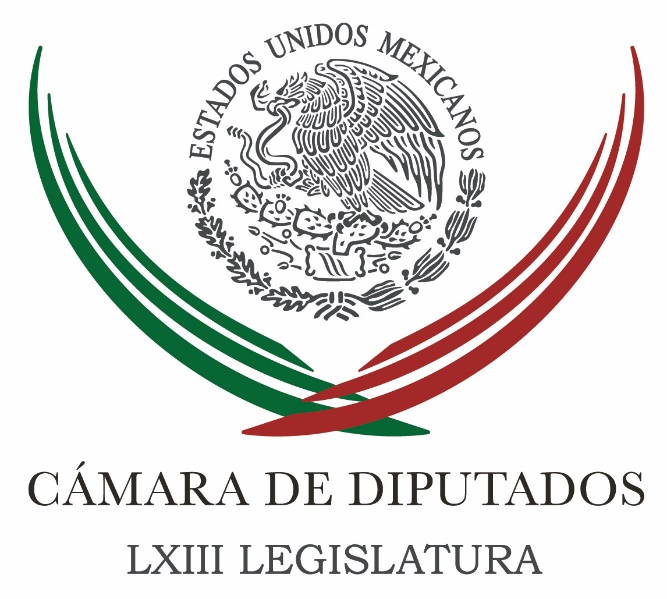 Carpeta InformativaSegundo CorteResumen:Jesús Zambrano. Hay una crisis de fin de régimenJesús Sesma. Contaminación ambiental en la Ciudad de MéxicoSegob y estados discuten 'atlas de riesgo para periodistas'Gobierno Federal presenta estrategia a favor de salud mental y física de alumnosPRD-PAN anuncian alianza porque solos no pueden; tiraron la toalla este año: OchoaNo tengo ni un solo centavo en el extranjero, ni cuenta de Banorte: Guillermo AnayaTarjetas que reparten en Edomex son "frijol con gorgojo", denuncia AMLOThe Washington Post pide a EPN más acciones ante muerte de periodistas
Lunes 22 de mayo 2017TEMA(S): Trabajo LegislativoFECHA: 22/05/2017HORA: 08: 09 AMNOTICIERO: Noticias MVSEMISIÓN: Segundo CorteESTACION: 102.5 FMGRUPO: MVS ComunicacionesJesús Zambrano. Hay una crisis de fin de régimenLuis Cárdenas (LC), conductor: “Chuchos” ven alianza en el 2018 pero con el PRI. Jesús Zambrano ve un PRD forjando una alianza pero con sectores priistas. Le agradezco a Jesús Zambrano que me tome esta llamada telefónica. Buenos días Jesús ¿Cómo estás? Jesús Zambrano (JZ), diputado federal del PRD: Muy buenos días Luis, con el gusto de saludarte y a tus órdenes, como siempre. LC: ¿Alianza con el PRI? JZ: No, no, no, a ver. LC: El Heraldo. JZ: Me sorprende, me sorprende ese cabeceo que le dan a la nota, por cierto en una entrevista que le yo di al reportero, el 11 de abril, lo tengo muy claro. LC: Ah, el 11 de abril. JZ: El 11 de abril, ni siquiera actualizaron una opinión mía en relación con los acontecimientos, las declaraciones que se dieron el fin de semana entre la presidenta del PRD y el presidente del PAN. Entonces no se corresponde de ninguna manera Luis, lo quiero dejar muy claro, con lo que yo he venido sosteniendo, que es mi convicción, lo he dicho más de una ocasión, en las últimas veces que hemos platicado al aire aquí contigo, que lo que yo veo es que estamos ante un escenario de crisis de fin de régimen, que el PRI con Peña Nieto a la cabeza le ha venido a dar la puntilla a lo que es ya no sólo una crisis de fin de sexenio, sino de crisis de fin de régimen, y que ha hecho insostenible el que un sistema político así, con estas políticas económicas y sociales, puedan continuar. Y lo que hay que armar es un amplio frente progresista, democrático, opositor, que incluya todos los sectores de la izquierda mexicana, del amplio espectro progresista del país, que con un programa de ocho, diez o 12 puntos, los que podamos lograr un acuerdo para que logremos construir una mayoría política y social. Que ganemos con la convicción de integrar un gobierno de coalición democrática en el 2018, para que sustituya a este régimen presidencialista, anacrónico y que al mismo tiempo logre la mayoría legislativa en ambas Cámaras, de diputados y de senadores, para que podamos hacer realidad los compromisos que contraigamos con la sociedad. LC: Es el gran debate, el gran debate de los gobiernos de coalición, de las alianzas, pero ¿con quién estas alianzas Jesús? ¿Con el PAN o con la izquierda? JZ: Lo hemos venido haciendo. En primer lugar hemos nosotros planteado que la prioridad debe ser buscar la confluencia de los sectores de izquierda, han sido las mayores alianzas que el PRD ha hecho, especialmente en elecciones presidenciales. Pero también en varios estados de la República, hemos ido haciendo alianzas con el PAN, para posibilitar la alternancia en Estados que han estado en descomposición o que no habían tenido alternancias políticas desde siempre, después de la revolución del siglo pasado y que esto es lo que ha permitido también airear, no solamente el espacio político, sino también la posibilidad de hacer gobiernos diferentes. Ahora, lo que tenemos que hacer a mi juicio, es no solamente alianzas preponderantemente entre dos partidos, es decir, en este caso lo que se anunció el sábado de una posible alianza PRD-PAN rumbo al 2018. Es positivo, pero es absolutamente insuficiente. En realidad ha habido pláticas, sigue habiéndolas en los últimos meses, con diversos sectores de la sociedad, más allá del PRD y del PAN, también con Movimiento Ciudadano, con el PT, con personalidades que han pasado a ser un ejercicio de política más independiente se puede decir así, como el ingeniero Cárdenas, con su proyecto por México Hoy, que dice primero el programa y después buscamos al candidato, primero una amplia confluencia. Pero también en varios estados de la República, hemos ido haciendo alianzas con el PAN, para posibilitar la alternancia en Estados que han estado en descomposición o que no habían tenido alternancias políticas desde siempre, después de la revolución del siglo pasado y que esto es lo que ha permitido también airear, no solamente el espacio político, sino también la posibilidad de hacer gobiernos diferentes. Ahora, lo que tenemos que hacer a mi juicio, es no solamente alianzas preponderantemente entre dos partidos, es decir, en este caso lo que se anunció el sábado de una posible alianza PRD-PAN rumbo al 2018. Es positivo, pero es absolutamente insuficiente. En realidad ha habido pláticas, sigue habiéndolas en los últimos meses, con diversos sectores de la sociedad, más allá del PRD y del PAN, también con Movimiento Ciudadano, con el PT, con personalidades que han pasado a ser un ejercicio de política más independiente se puede decir así, como el ingeniero Cárdenas, con su proyecto por México Hoy, que dice primero el programa y después buscamos al candidato, primero una amplia confluencia. Pero también con otros alcaldes que están jugando un papel preponderante, que llegaron por vía independiente y que simpatizan con esta idea, con intelectuales del campo progresista de nuestro país, que de ninguna manera quieren más de lo mismo, es decir, no más PRI, pero que tampoco quieren un regreso a un presidencialismo asentado, que dicen "no si el problema no es de régimen político, el problema es de que ha faltado un hombre bueno al frente de la presidencia". "O sea que hace falta que llegue yo para que las cosas cambien". Aún con todo la intolerancia que le hemos visto en los últimos días particularmente en el Estado de México. No quieren eso, entonces qué es lo que quieren, ¿qué es lo que queremos?, ¿qué queremos? ¿De qué estamos convencidos? En la construcción de un amplio frente democrático progresista que incluya al PRD, que incluya a las izquierdas, que incluya, por supuesto si el PAN está de acuerdo con esto y ha manifestado en diversas ocasiones que sí, o por lo menos un sector del PAN, no todos por cierto, yo no le he escuchado al sector que encabeza Calderón, Felipe Calderón que quiera ir en esto. Nosotros tampoco crean que tenemos muchas ganas de ir con él, por todo lo que significó cuando fue presidente de la República pero... LC: Pero hoy hay una situación que parece que se impone. Acabo dé platicar hace unos momentos esto Gustavo Madero y, bueno, es una expresión que se pone ante un antes Manuel López Obrador, ante un Morena que está creciendo. Me queda claro que esta no es una alianza por la alternancia, esto no es una alianza porque el PRI pueda ganar, hoy no hay encuesta que no lo tenga en tercer lugar, algunos hasta cuarto. Para la presidencial me refiero, 2018 no es una alternancia, 2018 estas alianzas se antojan, Jesús Zambrano, como un intento para impedir que sea Morena el que llegue al poder. JZ: A ver no, no, no. En primer lugar se trata de que resolvamos democráticamente esta crisis de fin de régimen, primerísimo lugar Luis. Porque no se trata de decir "tenemos una alianza para evitar que llegue López Obrador". No queremos una izquierda o lo que se dice izquierda intolerante, que va a querer más de lo mismo, en el sentido de un régimen presidencialista unipersonal con una actitud autoritaria, alejada de una condición democrática, como lo hemos visto con los enfrentamientos que ha hecho a los partidos de oposición para el Estado de México, "declinen y luego hablamos", "ríndanse y después discutimos a ver cómo los fusilo". LC: "Si no vienen conmigo ahora, no vienen conmigo en el 2018" JZ: "No vendrán conmigo tampoco ni los querré a ustedes en el 2018" LC: Pero te rescato algo que acabas de decir que me llamó muchísimo la atención "no queremos una izquierda radical, una izquierda recalcitrante, una izquierda vieja, una izquierda anacrónica, que sería más de lo mismo" o sea López Obrador sería más de lo mismo. JZ: Esa es mi convicción por todo lo que hemos estado viendo, el comportamiento de las últimas semanas, las entrevistas mismas que ha dado, la muestra ilustrativa que nos dio un colega tuyo de Univisión. LC: Sí, a Jorge Ramos JZ: Jorge Ramos, ahí lo desnuda en toda su convicción sobre los derechos de la mujer, sobre todo lo que tiene que ver con la diversidad, con un conjunto de libertades, en fin, todo este conjunto de aspectos por supuesto que corresponden a una izquierda que no tiene nada que ver con la visión moderna. Por supuesto que, yo en lo personal, yo digo no tenemos por qué trabajar para construir algo con alguien que además todos los días se dice que somos parte de "la mafia del poder". Entonces bueno, yo digo y por lo tanto tampoco... LC: Y también por el PRI JZ: Como lo que se establecen en esa nota a la que se referías LC: Del "Heraldo" JZ: Sí, el día de hoy que una alianza hasta con el PRI, no. Veo a sectores del PRI que, porque también ellos hacen llegar su opinión de distinta manera, y dice "esto no puede seguir". Pero no es con el PRI, son los que dicen "con el PRI ya no" son los que dicen "esto ya se acabó, esto ya no tiene salida". Aquí lo que hay que hacer es acompañar esfuerzos que se daban... ¿Y quiénes lo van a hacer, o los vamos a hacer? Pues nosotros, los que estamos convencidos de que el país se creó en trabajar para una coalición amplia, efectivamente tiene que ser un modelo que incluya aspectos más allá de los partidos políticos, que incluye sectores de la sociedad. ¿Los partidos tienen que formar parte de esto? Sí, porque esta democracia que tenemos en México se hace con (inaudible) o no se va a hacer. Pero tiene que hacerse, entendámoslo más allá de los partidos políticos. La democratización del poder y de la República tiene que hacerse más allá de los partidos políticos. LC: Gracias Jesús Zambrano, se meten en el tiempo de esta conversación, el presidente del PRD y estamos al hablar si nos permite JZ: Claro que sí, muchísimas gracias y muy buenos días LC: Gracias, gracias Jesús Zambrano. Bueno, pues ahí está la postura de Jesús Zambrano y que también desmiente la manera como se cabeceó y "El Heraldo" muchos de alianzas en el 2018 pero con el PRI y dice "no, no es eso lo que queremos decir" es la forma prevista del 11 abril, mucho antes de lo que sucedió con Alejandra Barrales y con Ricardo Anaya. Duración: 10’ 34” bmj/mTEMA(S): Trabajo LegislativoFECHA: 22/05/2017HORA: 06: 50 AMNOTICIERO: En los Tiempos de la RadioEMISIÓN: Segundo CorteESTACION: 103.3 FMGRUPO: FórmulaJesús Sesma. Contaminación ambiental en la Ciudad de MéxicoJesús Sesma, colaborador: Nunca antes habíamos padecido los niveles de contaminación ambiental como los que se presentaron la semana pasada en el área metropolitana de la Ciudad de México. Esta contaminación provoca una mala calidad de aire y en consecuencia afectaciones a la salud de las personas y un deteriore muy considerable en su calidad de vida. Por ello, desde el año pasado las autoridades federales y de la zona metropolitana de la Ciudad de México comenzaron a tomar cartas en el asunto, restringieron la circulación de vehículos y se establecieron medidas más estrictas para la verificación vehicular. Sabemos que estas decisiones no fueron muy populares, pero permitieron afrontar la problemática en aquellos días, todo ello también nos obligó como Partido Verde a llevar a cabo estudios y acercamientos con las distintas autoridades en la materia, tanto federales, como de la Ciudad de México con el objetivo de poder elaborar propuestas serias que apoyarán a la misma autoridad a combatir el origen de la mala calidad de aire. Fue así como desde el año pasado propusimos la creación de un fondo con los recursos económicos suficientes para apoyar la creación y puesta en marcha de un sistema de transporte sustentable, también la eliminación de topes y la construcción de desniveles de vialidades en la ciudad, entre muchas otras. Pero más recientemente, propusimos algo que consideramos urgente, la implementación de mecanismos que reduzcan los traslados en automóvil particular hacia los centros de trabajo, tal como lo han hecho exitosamente algunos estados de la Unión Americana. Estos esquemas obligan a las empresas y oficinas de gobierno a elegir o combinar opciones como horarios escalonados para no circular en las horas pico, semanas comprimidas para trabajar más horas durante días normales y tener un día libre extra en la semana. Trabajo desde casa cuando la naturaleza del trabajo lo permita y programas para fomentar el uso de autos compartidos principalmente. Esperamos que esta propuesta que por lo pronto será voluntaria para las empresas sea tomada en cuenta para su aprobación inmediata en el congreso, pero lo más importante es que tomemos conciencia de que este problema es de responsabilidad compartida, no sólo de las autoridades para que todos pongamos nuestro granito de arena antes de que estas y otras medidas sean impuestas obligatoriamente. Duración: 02’ 312 bmj/mTEMA(S): Información GeneralFECHA: 22/05/2017HORA: 12:52 AMNOTICIERO: Milenio OnlineEMISIÓN: Segundo CorteESTACION: OnlineGRUPO: MilenioSegob y estados discuten 'atlas de riesgo para periodistas'Los secretarios de Gobierno de los estados se encuentran reunidos con el subsecretario de Derechos Humanos de la Secretaría de Gobernación, Roberto Campa, para realizar un 'Atlas de riesgo para periodistas en el país'.Unos días después de que el gobierno federal presentó las acciones de fortalecimiento del Mecanismo de Protección para Periodistas, la Segob citó a los funcionarios estatales para que expongan la situación de riesgo en cada entidad. En la reunión también participan funcionarios de la Procuraduría General de Justicia, la Comisión Nacional de Seguridad, la Cancillería e integrantes del consejo consultivo de Naciones Unidas en México. El evento se divide en dos partes: primero fueron citados los secretarios de las entidades con mayor impacto y, por la tarde, acudirá otro grupo de secretarios de estados que presenten menor riesgo. ar/mTEMA(S): Información GeneralFECHA: 22/05/2017HORA: 08: 09 AMNOTICIERO: 20 Minutos OnlineEMISIÓN: Segundo CorteESTACION: OnlineGRUPO: 20 MinutosGobierno Federal presenta estrategia a favor de salud mental y física de alumnosComo parte del Nuevo Modelo Educativo, los secretarios de Educación, Aurelio Nuño Mayer, y de Salud, José Narro Robles, presentaron la estrategia conjunta "Salud en tu Escuela", que busca que niños y jóvenes puedan tener una plena salud mental y física. En esta ceremonia, a la que asistieron el jefe de Gobierno capitalino, Miguel Ángel Mancera Espinosa, y el gobernador de Morelos, Graco Ramírez Garrido Abreu, así como el líder del Sindicato Nacional de Trabajadores de la Educación (SNTE), Juan Díaz de la Torre, también se dio el banderazo de arranque de la Segunda Semana Nacional de Salud, que se llevará a cabo hasta el 26 de mayo. Nuño Mayer dijo que este programa, que busca mediante estrategias "derrotar la obesidad, diabetes, hipertensión y otros problemas como el embarazo temprano, adicciones y falta de compañerismo" se aplicará de manera piloto durante un año en 14 mil escuelas de 11 entidades a partir del siguiente ciclo escolar, en la última semana de agosto, para luego extenderlo a nivel nacional."Este es un programa que tiene un doble objetivo, por un lado desde las escuelas educar para la salud, es decir que los niños y las niñas desde muy pequeños conozcan los riesgos de un conjunto de enfermedades que se pueden prevenir a través de buenos hábitos alimenticios", y el fomento al deporte, expuso. "Hoy sabemos que cuando un niño se cuida desde muy pequeño la probabilidad de que tenga obesidad es mucho menor y esto es parte de lo que buscamos, educar para la salud y al mismo tiempo lo que buscamos es tener niños y niñas más sanas para que puedan tener un mayor potencial y puedan ser libres y puedan detonar su creatividad", remarcó. En la escuela primaria del Centro Escolar Revolución, mencionó que para lograr que los niños tengan salud mental y física se requiere del esfuerzo conjunto de toda la sociedad, padres de familia, gobernadores, legisladores, organismos filantrópicos, profesionales de la salud, y sobre todo de maestros, a fin de que este proyecto se cristalice. A su vez, el secretario de Salud, José Narro Robles dijo que el programa enfrentará cualquier obstáculo en la salud, educación y el futuro de la niñez mexicana, por eso "no podemos fallar, hay proyectos en los que no se pueden fallar". Narro Robles precisó que la estrategia prevé acciones diferenciadas por el nivel de educación, sea primaria, secundaria y bachillerato. Expuso que se medirá, pesará y calculará el índice de masa corporal, también se tomará la agudeza visual, porque en niño que tiene un déficit en esto tiene problemas en el aprendizaje; agudeza auditiva, además de acciones de desarrollo de estilo de vida saludable en niños, como nutrición. Para jóvenes de secundaria y bachillerato, señaló, se incorporarán acciones que vayan encaminadas a fortalecer la salud mental, la lucha contra las adicciones y combatir el embarazo en adolescentes y de encontrarse algunas patologías se canalizará al sistema de salud y seguridad social. El programa cuenta con el apoyo de los institutos Mexicano del Seguro Social (IMSS), de Seguridad y Servicios Sociales de los Trabajadores del Estado (ISSSTE) y de Petróleos Mexicanos (Pemex) y además colaborarán asociaciones nacionales, internacionales del actor público y privado, detalló. Las entidades que formarán parte de este programa piloto que contempla una muestra representativa son: Ciudad de México, Durango, Michoacán, Morelos, Nuevo León, Puebla, Querétaro, San Luis Potosí, Sonora, Tlaxcala, Yucatán y "muy probablemente" Campeche, y se trabajará con escuelas urbanas y rurales. En este marco, se aplicó la vacuna del papiloma humano a tres alumnas de ese centro educativo y se llevó a cabo la activación física titulada "Juguemos Todos, Ganamos Juntos", con la participación de la Federación Mexicana de Futbol. bmj/mTEMA(S): Información GeneralFECHA: 22/05/2017HORA: 10:49 AMNOTICIERO: Fórmula OnlineEMISIÓN: Segundo CorteESTACION: OnlineGRUPO: FórmulaPRD-PAN anuncian alianza porque solos no pueden; tiraron la toalla este año: OchoaPara presidente nacional del Partido Revolucionario Institucional (PRI), Enrique Ochoa, el anuncio del fin de semana de una posible alianza electoral entre el PAN y el PRD, es una señal clara de que han tirado la toalla para las elecciones de este año y han comenzado a ver hacia el próximo año.Ochoa Reza destacó que, "claramente ya no pueden ganar nada en el 2017, por lo tanto ya empezaron a hablar de 2018; están tirando la toalla en el 2017. Por otro lado, claramente están señalando que solos no pueden y que, entonces, están buscando una alianza".En entrevista telefónica con Óscar Mario Beteta, Enrique Ochoa sostuvo que en su partido están enfocados en ganar las elecciones de este año, mientras que para el próximo año buscarán evitar que "México entre en la oscura caverna del populismo autoritario a la que nos quiere meter Morena y López Obrador".Ochoa señaló que Morena no ha hecho públicos los gastos del recurso público que Morena recibe de parte del Instituto Nacional Electoral (INE). El priista precisó que de mayo del año pasado a mayo de este año "Morena esconde más de 550 millones de pesos (…). No están cumpliendo con la Ley de Transparencia".El priista sostuvo que, a diferencia de Morena, en la página de internet del PRI "están todos los reportes públicos de gastos, como nos obliga la ley".En más de López Obrador, Enrique Ochoa señaló que AMLO, cuando pierde las elecciones, ha tenido como marca el amagar "con cuestiones de movilización y de violencia (…) es un mal perdedor y no le vamos a permitir que afecte la paz".Por ahora, dijo el dirigente priista, la atención está en ganar las tres gubernaturas este año y los 212 municipios en Veracruz. Una vez que pase este proceso, "vamos a una situación muy importante para México, que es la elección en el 2018".Agregó que la decisión electoral la tomarán el primer trimestre de 2018, así como que la principal alianza para el PRI será la que hagan con los ciudadanos "que están en contra del populismo autoritario y, que, claramente ven la amenaza que significa Morena y López Obrador".Enrique Ochoa señaló que se requiere de un voto razonado, el cual "necesita propuestas, necesita analizar puntualmente a los perfiles".El dirigente nacional priista aseguró que, a través de una alianza con la ciudadanía, "sí podemos ganar la confianza mayoritaria en el 2017 y enfrentar la amenaza del populismo autoritario en el 2018", pues "la única amenaza que tiene México es el populismo autoritario que representan Morena y López Obrador". Asimismo, sostuvo que PAN y PRD, por sí solos, "no han podido"."Vamos a ganar el 2017 y vamos a ganar el 2018 con el voto libre de las mexicanas y los mexicanos libres", concluyó Enrique Ochoa. nbsg/m. TEMA(S): Información GeneralFECHA: 22/05/2017HORA: 10:05 AMNOTICIERO: Fórmula OnlineEMISIÓN: Segundo CorteESTACION: OnlineGRUPO: FórmulaNo tengo ni un solo centavo en el extranjero, ni cuenta de Banorte: Guillermo AnayaGuillermo Anaya, candidato del PAN al Gobierno de Coahuila, aseguró que no tiene ni un sólo centavo en el extranjero ni en cuentas de Banorte."Es una gran mentira, lo niego categóricamente, es una desesperación del PRI porque saben que van a perder, acabo de enviar una carta a Banorte pidiendo a nombre de quién están esas cuentas porque no tengo cuentas en Banorte, no tengo un solo centavo en Banorte", sostuvo.En entrevista con Ciro Gómez Leyva, señaló que se puede hacer una transferencia bancaria a esas cuentas que salen en El Financiero a su nombre presuntamente en Banorte y "verán que no existen o no están a mi nombre".Agregó que hizo una investigación del banco de Barbados y es como si fuera el equivalente del Banco de México, "es decir, no se aceptan clientes particulares, es el banco de ese país, donde no aceptan cuentas de particulares. No tengo ni un solo centavo en ninguna parte del extranjero y tampoco tengo un solo centavo en las cuentas que dicen de Banorte, es una gran mentira, una calumnia".Afirmó que se trata de la desesperación de Humberto Moreira y de Miguel Ángel Riquelme, "de que saben que les espera la cárcel cuando llegue yo y que voy a recuperar lo que nos han robado y es una desesperación de calumniar y difamar, de aventar este tipo de estrategias para desconcentrar a la opinión pública".Incluso dijo, Humberto Moreira es un psicópata, "está en su video, de hace algunos días, él mismo menciona que le llegaron información de Banorte, pero que él sabe que no es cierto y ahora sale pues con esta información". nbsg/m. TEMA(S): Información General FECHA: 22/05/17HORA: 12:33 PMNOTICIERO: El Universal OnlineEMISIÓN: Segundo CorteESTACIÓN: OnlineGRUPO: El UniversalTarjetas que reparten en Edomex son "frijol con gorgojo", denuncia AMLOEl líder nacional de Morena, Andrés Manuel López Obrador, denunció que en el Estado de México ahora comenzó la repartición de dos nuevas tarjetas adicionales a la de "Salario Rosa" y éstas son "Con todo" y "La Fuerte", pero alertó a sus seguidores que son "frijol con gorgojo".
Aseguró que pese a esas prácticas Delfina Gómez, su candidata al gobierno del Estado de México, obtendrá el triunfo, "vamos a ganar por un porcentaje amplio".En su red social de Facebook el político publicó un video en el que presenta las nuevas tarjetas que fueron detectadas en la entidad y dijo que aunque hay quienes las tiran por dignidad, otros las reciben pero van a votar por Morena.Llamó a salir a votar el 4 de junio para poder vencer e hizo un llamado a que el día de la jornada electoral se documente todo lo que pase en videos y fotografías que -garantizó- Morena subirá a las redes sociales."Ni modo que nos atengamos al INE, al TRIFE, a la Fepade, no sirven para nada, no ven esto, están de alcahuetes, se hacen de la gaita gorda", acusó al referirse a las autoridades federales electorales.En el video y frente a los señalamientos del PRI que ha advertido "el riesgo de un gobierno dirigido por Morena", Lopez Obrador se burló: "uy qué miedo, miren como estoy temblando". ys/m.TEMA(S): Información GeneralFECHA: 22/05/17HORA: 00:00NOTICIERO: MVS Noticias OnlineEMISIÓN: Segundo CorteESTACIÓN: OnlineGRUPO: MVS ComunicacionesPAN-CDMX pide que frente opositor sea para defender voto en 2018Tras el anuncio del frente opositor en 2018 del PAN y el PRD, la dirigencia de Acción Nacional de la Ciudad de México, Mauricio Tabe, indicó que se tiene que enfocar en los comicios del 4 de junio y "se unirán con quien lo tengan que hacer para defender el voto y evitar fraudes" en el Estado de México, Nayarit, Coahuila y Veracruz.“Que está utilizando todos sus instrumentos para tratar de arrebatar la elección, si eso estamos viendo en el Estado de México que nos esperamos para 2018 en la presidencial, si nos agarran dormidos, sin comunicación, se va a robar la elección el PRI, por eso tenemos que unirnos como oposición, no para entregarle la candidatura presidencial a un partido en este momento, pero para poder combatir cualquier intento de fraude o robo en la elección presidencial”.Por su parte, José Luis Luege Tamargo, consejero nacional del PAN, aseguró que “si el PRD no quiso la alianza en el Estado de México no tienen nada que hablar en 2018”.“La importancia política-electoral era esta, y el PAN nacional hizo todo lo imposible para concretar, yo en lo personal hable con Alejandro Encinas, y fue el PRD del Estado de México y nacional quienes se negaron a una alianza, nosotros aceptábamos incluso una alianza con un candidato del PRD, era prioridad para el PAN por la importancia que tiene el Estado de México y el PRD no quiso, con qué cara viene ahora Alejandra Barrales a hablar de una alianza”.Tabe indicó que el llamado del PAN y el PRD a un frente opositor deben tomarse como una forma de evitar que el PRI se robe elecciones, incluso indicó que en el Estado de México estarían abiertos a que se integrará Morena siempre y cuando no sea la víctima “como los únicos buenos”. ys/m.TEMA: Información GeneralFECHA: 22/05/17HORA: 12:24 PMNOTICIERO: El Universal OnlineEMISIÓN: Segundo CorteESTACIÓN: OnlineGRUPO: El UniversalThe Washington Post pide a EPN más acciones ante muerte de periodistas
El equipo editorial del The Washington Post exigió hoy al presidente Enrique Peña Nieto más respuestas y acciones ante la muerte de periodistas en el país. El asesinato del corresponsal de La Jornada y fundador de Río doce, Javier Valdez, ocurrido en Sinaloa la semana pasada, es para el diario de la capital de Estados Unidos la confirmación de la peligrosidad en la que viven los reporteros en México, especialmente aquellos que trabajan en temáticas de narcotráfico.“Es bueno que el señor Peña Nieto condenara de forma inmediata y rotunda la muerte del señor Valdez, pero claramente no es suficiente”, sentencia el periódico estadounidense.“La vida y muerte de este valiente reportero (Valdez) debería servir de inspiración y dar un codazo al gobierno mexicano para comprometerse a realizar las reformas necesarias para terminar con la impunidad que permite favorecer la anarquía en el país”, exhortó el rotativo en un editorial que tituló en su versión digital “En México, el periodismo literalmente se está matando”.En la versión impresa el título es más contundente: “La pena de muerte por reportear: un periodista mexicano arriesgó y perdió su vida persiguiendo la verdad”. Es el segundo editorial en importancia de la edición del día.En su artículo, el equipo editorial de The Washington Post hace un repaso de la historia de Valdez, su importancia en la investigación del narco y el crimen organizado en Sinaloa, y cómo se había convertido en un icono del riesgo que los reporteros están dispuestos a llevar a cabo por tratar de descubrir y publicar la verdad.Incluso recupera uno de sus tuits más célebres, el que escribió el 25 de marzo tras el asesinato de la también periodista Miroslava Breach: “Que nos maten a todos, si esa es la condena de muerte por reportear este infierno. No al silencio”.El Post repasa para la audiencia estadounidense las cifras trágicas: seis periodistas muertos en lo que va de año, más de un centenar desde el año 2000, y la paradoja que once días antes de la muerte de Valdez, el Comité de Protección de Periodistas (CPJ, por las siglas en Inglés) presentara su informe sobre la peligrosidad de ejercer el periodismo (“Sin excusa: México debe romper el ciclo de impunidad ante la muerte de periodistas”) ante el propio presidente.“Las recomendaciones del informe del CPJ debería ser aceptado, y el fallo crónico del sistema judicial a la hora de investigar y procesar crímenes debe ser atendida. Un buen inicio es hacer una prioridad a encontrar aquellos que dispararon al señor Valdez y aquellos quienes lo ordenaron”, pide el Washington Post.Entre las recomendaciones, mejor protección a periodistas en riesgo y más y mejores investigaciones para los crímenes contra la libertad de expresión. ys/m.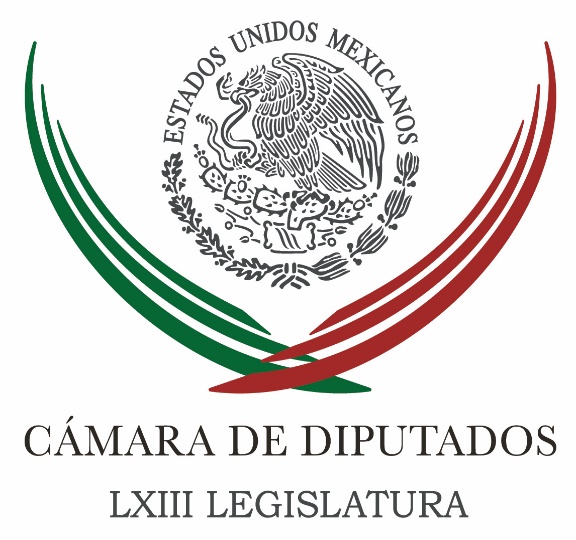 Carpeta InformativaTercer CorteResumen: Recesos en el Congreso parecen 'vacaciones legislativas', hay que corregir: diputadosArmenta oficializa salida del PRI; se sumará a MorenaPRI denuncia a Morena por ocultar el gasto del partidoLa pretendida alianza del PAN y PRD no es contra el PRI, sino contra AMLO, advierte Miguel BarbosaAlianza PAN-PRD, decisión sin cara ideológica: 'Cocoa' CalderónPeña alista iniciativa para cuidar biodiversidad y aumentar productividadCrecimiento económico, buena noticia, pero no es suficiente: MeadeRechaza gobierno de la República autenticidad de documentos exhibidos por López ObradorONU reconoce a Osorio Chong por trabajo en materia de Protección CivilEdomex, una auténtica elección de Estado: PAN22 de mayo de 2017TEMA(S): Trabajo LegislativoFECHA: 22/05/176HORA: NOTICIERO: Noticias MVSEMISIÓN: Tercer CorteESTACION: Online:GRUPO: Noticias MVS0Recesos en el Congreso parecen 'vacaciones legislativas', hay que corregir: diputadosAngélica Melin Campos, reportera: En medio del periodo de receso en el Congreso de la Unión, durante el cual la Comisión Permanente sesiona solo una vez a la semana, igual que sus tres comisiones de trabajo, representa “tiempos muertos” que se desaprovechan.Durante los recesos de verano, que abarcan del mes de mayo a septiembre; y de invierno, del 15 de diciembre a febrero del siguiente año, la atención de los legisladores se centra en asunto ajenos, y en casos como el 2017, en temas electorales, reconocieron el coordinador de la bancada del Movimiento Ciudadano (MC), Clemente Castañeda y el vicecoordinador del Partido de la Revolución Democrática (PRD), Jesús Zambrano.Los legisladores señalaron que los plazos de receso se podrían acortar o aprovecharse para realizar periodos extraordinarios a fin de desahogar pendientes que no pudieron salir adelante durante el trabajo ordinario, pero para que ello ocurra, hace falta voluntad política de todas las fracciones parlamentarias.“Nosotros estamos en la mejor disposición de que vayamos a un periodo extraordinario o a más de un periodo extraordinario para discutir temas que ya queden listos. Lo de desaparición forzada, las comisiones unidas de Justicia y Derechos Humanos deberían dictaminarla pronto y que quede lista para que en cuanto estemos en condiciones ir a un periodo extraordinario para sacarla adelante. Los recesos son como vacaciones legislativas, si se puede decir de esa manera”, indicó Zambrano.En particular, el diputado Castañeda Hoeflich recordó que su fracción parlamentaria presentó hace meses una iniciativa para acortar los recesos en el Congreso y ampliar los periodos de trabajo ordinario, sin embargo, no prosperó.“Tenemos una iniciativa, ustedes recordarán, una iniciativa que presentamos hace más de un año para disminuir el periodo de receso del Congreso y ampliar los periodos ordinarios de la Cámara”, indicó."Nosotros seguimos creyendo que el periodo de cuatro meses es amplísimo y que debería reducirse sensiblemente. Me parece que con un receso de un mes o incluso desaparecer el receso, le haría muy bien a la productividad legislativa para no estar, como ustedes lo pueden atestiguar, el último día queriendo sacar una serie de dictámenes, muchos de los cuales son verdaderamente intrascendentes”, apuntó el coordinador del MC.A ese pronunciamiento se sumó la coordinadora del Movimiento de Regeneración Nacional (Morena), Rocío Nahle, quien coincidió en que el Congreso debería laborar permanentemente.Esto, a fin de que todas las propuestas presentadas por los congresistas o los temas a discutir se analicen con tiempo, a fondo y se aprueben o se desechen, sin estar sujetos a decisiones de otro tipo, como el interés de cada fracción parlamentaria o los asuntos electorales, como actualmente ocurre.Durante la LXIII Legislatura, en los dos recesos de primavera-verano que se han llevado a cabo hasta el momento, el trabajo de la Comisión Permanente se desarrolla en la sede del Senado de la República, por lo que las instalaciones de San Lázaro estarán prácticamente desiertas hasta mediados de agosto próximo.Para el receso de invierno, la Comisión Permanente del Congreso se instalará en el Palacio Legislativo de San Lázaro, pero como marca el reglamento, solo se realizan reuniones una vez a la semana, y las labores se suspenden con motivo de las fiestas de Navidad y Año Nuevo. dlp/mTEMA(S): Información GeneralFECHA: 22/05/17HORA: NOTICIERO: Noticias MVSEMISIÓN: Tercer CorteESTACION: InternetGRUPO: MVSArmenta oficializa salida del PRI; se sumará a MorenaAngélica Melín, reportera: El diputado federal Alejandro Armenta, hizo oficial su separación del Partido Revolucionario Institucional (PRI), luego de enfrentar un proceso interno sancionatorio por haber firmado el acuerdo político promovido por Andrés Manuel López Obrador.En un comunicado, el legislador señaló que después de 32 años de militar en el tricolor, solo le queda denunciar una campaña de acoso en su contra e incluso reveló que fue víctima de robo en sus oficinas dentro de la propia Cámara de Diputados. El congresista por Puebla responsabilizó de ese delito en su contra y de lo pueda sucederle en el futuro a él y su familia, al coordinador de la bancada tricolor, César Camacho; al dirigente priísta, Enrique Ochoa, y al ex gobernador poblano, Rafael Moreno Valle.“Me entero del allanamiento y robo a mi oficina en el Palacio Legislativo. Así es, los robos y allanamientos no solo suceden a los transeúntes en una calle oscura, sino también entre diputados en sus propias oficinas. Eso es vergonzoso”, expresó.“Tras lo sucedido en mi oficina en el Palacio Legislativo, y sabiendo aún más de lo que es capaz el aparato represor de la cúpula, denuncio y señalo que hago responsable a César Camacho, Enrique Ochoa y a Rafael Moreno Valle con sus cómplices, de mi seguridad patrimonial y sobre todo de la seguridad de mi familia y mi equipo de trabajo”, refrendó, al utilizar el lema “antes Patria que partido”.Posteriormente, en entrevista, el congresista afirmó que durante su carrera política siempre formó parte del ala nacionalista del PRI y seguirá siendo “colosista” y progresista, por lo que ha determinado sumarse las fuerzas que promueven el cambio en el país, dijo, en referencia al Movimiento de Regeneración Nacional (Morena).“He recibido muchas invitaciones de amigos de varios partidos políticos. Yo pertenezco a una corriente nacionalista, así milité durante 32 años en el PRI, hasta el último día de mi vida seré colosista y nacionalista. Me voy a sumar a las fuerzas progresistas que quieren un cambio en México, a Morena”, apuntó.Señaló que buscará reunirse con la coordinadora de esa fracción parlamentaria en San Lázaro, Rocío Nahle, para expresarle su intención de integrarse a ese grupo.En cuanto a su salida del PRI, indicó que tenía previsto separarse del tricolor hasta que se resolviera el Juicio de Protección de Derechos Político-Electorales, que presentó ante el Tribunal Electoral del Poder Judicial de la Federación (TEPJF), luego de que el coordinador Camacho Quiroz solicitara ante la Comisión Nacional de Justicia Partidaria del tricolor, la suspensión de sus derechos y la expulsión.Relató que durante sus últimas semanas como priísta, ha tenido que lidiar con la exclusión, el acoso político y el “congelamiento” en su propia fracción parlamentaria.Expuso que por denunciar la corrupción, “barbarie, voracidad y depredación” del gobierno panista en Puebla, de la mano de Moreno Valle, prácticamente se le excluyó de la actividad de la bancada.Recordó que en distintas ocasiones denunció no solo el tema del robo de combustibles en Puebla, sino el despido injustificado de trabajadores estatales, chantajes políticos y espionaje desde el gobierno de Moreno Valle, la privatización del agua en esa entidad, su creciente endeudamiento, así como los daños ocasionados a distintas comunidades por la construcción de la llamada “Ciudad Modelo AUDI”.Por tales motivos, insistió, se le apartó de la discusión legislativa, se bloqueó su participación en la Tribuna de San Lázaro, y se le quiso “callar” al “fundirlo en el frío de la curul”.Al advertir que no guardará silencio, recriminó que lo hayan tachado de “traición” en el PRI, cuando los dirigentes de ese partido “entregaron” la gubernatura al Partido Acción Nacional (PAN) y no solo eso, sino que allanaron y robaron su oficina en San Lázaro.Anticipó que denunciar la complicidad de líderes priístas y panistas en Puebla, la campaña de desprestigio, los intentos de intimidarlo e incluso la “siembra de delitos en su contra, continuará.En días anteriores, a través de su cuenta en las redes sociales de Twitter y Facebook, @armentaconmingo, difundió un video en el que notifica sobre la denuncia que presentó ante la Procuraduría General de Justicia de la Ciudad de México (PGJDF). Masn/mTEMA(S): Partidos PolíticosFECHA: 22/05/176HORA: 15:24NOTICIERO: Milenio.comEMISIÓN: Tercer CorteESTACION: Online:GRUPO: Milenio.com0PRI denuncia a Morena por ocultar el gasto del partidoMilenio Digital: El PRI denunció a Morena ante el Instituto Nacional de Transparencia y Acceso a la Información (INAI) por no hacer público cómo ha gastado 550 millones de pesos que ha recibido desde 2015.Al presentar la denuncia, el representante del PRI ante el Instituto Nacional Electoral, Jorge Carlos Ramírez Marín, dijo que "de un total de 25 obligaciones de transparencia que marca la ley, Morena no rinde cuentas en ninguna".Por la mañana, el presidente del PRI, Enrique Ochoa Reza, explicó que ley de transparencia obliga a los partidos políticos a publicar los gastos de los recursos que se les asigna; sin embargo, Morena no ha cumplido con entregar su reporte.Aseguró que el PRI ya hizo públicos los gastos y cumplió con ese aspecto legal; sin embargo, señaló a Morena de "falta de transparencia en la presentación y obligación de ley que tiene con el INAI y con el pueblo de México". dlp/mTEMA(S): Partidos PolíticosFECHA: 22/05/176HORA: 15:46NOTICIERO: Enfoque NoticiasEMISIÓN: Tercer CorteESTACION: Online:GRUPO: Enfoque Noticias0La pretendida alianza del PAN y PRD no es contra el PRI, sino contra AMLO, advierte Miguel BarbosaGerardo Cedillo, reportero: Miguel Barbosa Huerta, vicecoordinador político del Partido del Trabajo en el Senado, afirmó que la coalición que pretenden construir el PAN y el PRD, no es contra el PRI, sino para frenar las aspiraciones presidenciales de Andrés Manuel López Obrador, líder nacional de MORENA.El ex perredista aseveró que esta alianza entre la derecha y la izquierda, será un error político, porque evidenciará a ambos partidos como incongruentes.Vaticinó que este anuncio del PAN y del PRD de coaligarse, tendrá repercusiones negativas para ambos, en los resultados de las elecciones del 4 de junio próximo.Insistió que esta alianza entre el blanquiazul y el sol azteca, no es contra el PRI, es contra López Obrador. “El propósito es parar a López Obrador, no es contra el PRI. El PRI en la elección del 2018, ya no compite, más allá del resultado de la elección del estado de México.El contendiente a vencer por el sistema es AMLO. Están en curso reuniones de los dirigentes formales y reales del PRD, con los grandes ricos de México, que son los que realmente mandan en el PAN, para convencerlos de apadrinar esta coalición”.Barbosa Huerta, señaló que esta alianza PAN-PRD, también es un intento adelantado de control de daños, ante el desfondamiento de Acción Nacional y aseguró que el PRD hará todo para que esta coalición se dé. dlp/mTEMA(S): Partidos PolíticosFECHA: 22/05/17HORA: 19:23NOTICIERO: Excelsior.comESTACIÓN: Online GRUPO: Excelsior0Alianza PAN-PRD, decisión sin cara ideológica: 'Cocoa' CalderónLa senadora panista aseveró que este tipo de actos sólo buscan cuidar casillas electorales, enojan a militantes y a la población.MIGUEL GARCÍA TINOCO.- MORELIA, MICHOACÁN. Ante el anuncio que hicieran los presidentes nacionales del Partido Acción Nacional (PAN) y de la Revolución Democrática (PRD), para formar un frente amplio opositor para las elecciones presidenciales de 2018, la senadora del PAN, Luisa María Calderón Hinojosa, reprobó está acción a la que calificó de ser una decisión sin cara ideológica de la cúpula del poder de su partido.Asentó que este tipo de actos sólo buscan cuidar casillas electorales, enojan a militantes y a la población.Al final sólo es una alianza para cuidar las casillas no, yo creo que en la línea de romper paradigmas o romper dinámicas que nos tienen hartos a los ciudadanos, los partidos políticos en sus cúpulas no pueden seguir ignorando a la ciudadanía”, dijo.La senadora manifestó que de poco serviría una alianza panista con el PRD, pues el Sol Azteca es un partido vacío, en declive, que está siendo abandonado por sus figuras emblemáticas; predijo difícilmente este partido podría encabezar una candidatura de coalición rumbo a las elecciones presidenciales de 2018.En todo caso si habláramos de números, de números objetivos de porcentajes de votos, de liderazgos en cada partido político, yo te diría que el PRD es un partido que está prácticamente vacío”, sostuvo.   Jam/mTEMA(S): Información GeneralFECHA: 22/05/176HORA: 14:53NOTICIERO: El Financiero.comEMISIÓN: Tercer CorteESTACION: Online:GRUPO: El Financiero.com0Peña alista iniciativa para cuidar biodiversidad y aumentar productividadEduardo Ortega, reportero: Al conmemorar el Día Internacional de la Diversidad Biológica, el mandatario, de gira por Hidalgo, refirió que su gobierno ha puesto en marcha un programa de pago por servicios ambientales y un programa para favorecer la productividad agrícola, incentivos que no están armonizados.Ante ello, pidió a los secretarios del Medio Ambiente, Rafael Pacchiano Alamán, y de Agricultura, José Calzada Rovirosa, presentar una iniciativa de ley al Congreso de la Unión."(Les pido) preparar una iniciativa de ley que permita armonizar las políticas públicas que tiene el gobierno de la República y que sea parte del legado de este gobierno en orientación de cuidar de nuestra biodiversidad, en una iniciativa y en un marco de ley que permita alinear estas políticas públicas y que nos permitan lograr dos importantes objetivos:"Cuidar de nuestra biodiversidad, cuidar de nuestra flora, nuestra fauna y, sobre todo, de nuestras zonas forestales, y al mismo tiempo podamos generar mayor productividad agrícola", dijo.De acuerdo con el Ejecutivo, su gobierno ha actuado con responsabilidad, ya que no ha mantenido la inercia, sino que realmente ha instrumentado nuevas políticas públicas."Hemos declarado un mayor número de áreas naturales protegidas, el manejo de las mismas, precisamente para asegurarnos que México cumpla con su compromiso y con su responsabilidad de cuidar la casa que es de los mexicanos y que forman parte dlp/mTEMA(S): Información GeneralFECHA: 22/05/176HORA: 16:27NOTICIERO: El Universal.comEMISIÓN: Tercer CorteESTACION: Online:GRUPO: El Universal.com0Crecimiento económico, buena noticia, pero no es suficiente: MeadeLeonor Flores, reportera: El secretario de Hacienda y Crédito Público (SHCP), José Antonio Meade, reconoció que el dato de crecimiento de la economía y la actualización que hicieron del Producto Interno Bruto (PIB), es una buena noticia, pero no suficiente."Refleja todavía datos de incertidumbre y un crecimiento que no es el que nos gustaría, pero es una buena noticia que estemos viendo una economía con un mejor funcionamiento", afirmó en entrevista en el marco de la reunión anual los 100 Líderes del Sector Energía.Dijo que aún quedan retos que enfrentar, ya que hacia adelante se prevé que habrá volatilidad e incertidumbre."Ciertamente hay retos, pero significa que respecto del pronóstico que tenían los analistas del sector privado, el dato se ha movido en una mejor dirección", destacó.Explicó que cuando empezaba el año, cuando vimos muchos pronósticos a la baja, no teníamos información de qué era lo que realmente estaba sucediendo y lo que ahora han observado de manera persistente, es que los datos de venta, indicadores adelantados y los de la actividad económica que hoy son validados por el dato del primer trimestre y reflejados en los pronósticos de los analistas. dlp/mTEMA(S): Información GeneralFECHA: 22/05/176HORA: 15:58NOTICIERO: Enfoque NoticiasEMISIÓN: Tercer CorteESTACION: Online:GRUPO: Enfoque Noticias0Rechaza gobierno de la República autenticidad de documentos exhibidos por López ObradorEnfoque Noticias: El gobierno de la República rechazó la autenticidad de los documentos exhibidos este lunes por Andrés Manuel López Obrador, en el que asevera que integrantes del gabinete federal son operadores en distintos municipios del Estado de México, con miras a las elecciones en la entidad.A través del vocero, Eduardo Sánchez Hernández, la administración federal subrayó que “se desconoce la autoría de los documentos presentados hoy por el presidente nacional del Movimiento Regeneración Nacional (Morena).A través de su cuenta de Twitter, el vocero escribió que “el @gobmx desconoce la autoría de los documentos presentados hoy por @lopezobrador”, y que “la actuación de los servidores públicos del @gobmx en todo el país se apega a lo que marca la Ley”.Sánchez Hernández enfatizó que “cualquier conducta irregular debe denunciarse ante las instituciones democráticas con las que México cuenta”. dlp/mTEMA(S): Información GeneralFECHA: 22/05/17HORA: NOTICIERO: Noticias MVSEMISIÓN: Tercer CorteESTACION: InternetGRUPO: MVSONU reconoce a Osorio Chong por trabajo en materia de Protección CivilRené Cruz, reportero: En el marco del primer día de trabajos de la Plataforma Global para la Reducción del Riesgo de Desastres, el representante especial del secretario general de las Naciones Unidas para este tema, Robert Glasser, hizo un reconocimiento al secretario de Gobernación, Miguel Ángel Osorio Chong, por su trabajo e impulso a la protección civil en nuestro país.El funcionario del organismo internacional aseveró que en su calidad de secretario ejecutivo del Sistema Nacional de Protección Civil, el Osorio Chong demuestra su capacidad para impulsar la agenda de la prevención en México.Al hacer uso de la palabra en la conferencia sobre Alertamiento Temprano para Riesgos Múltiples, el coordinador nacional de Protección Civil, Luis Felipe Puente Espinosa, señaló que México ha fomentado actividades y proyectos preventivos a través de la creación de un Sistema Nacional de Protección Civil de vanguardia, incorporando tecnología de punta que permitirá enviar avisos de alerta por todos los medios posibles de comunicación mediante el Sistema de Alertamiento Temprano.Exhortó a los participantes a seguir trabajando en el fortalecimiento y desarrollo de sistemas de alertamiento que contribuyan a la preparación y capacidad de respuesta de la población y se refuerce de este modo la resiliencia. Masn/mTEMA(S): Partidos PolíticosFECHA: 22/05/17HORA: 19:25NOTICIERO: Milenio.comESTACIÓN: Online GRUPO: Milenio0Edomex, una auténtica elección de Estado: PANRicardo Anaya dijo que Acción Nacional dará un seguimiento específico a esta contienda y a sus incidencias, no solo el día de la jornada electoral, sino antes, durante y luego de que se lleve a cabo.LUIS CONTRERAS.- Toluca. El presidente nacional del PAN, Ricardo Anaya afirmó que en la entidad mexiquense está en proceso una "auténtica elección de Estado", en la que el gobierno federal y estatal están "volcados" en actos de intervención para favorecer al candidato del PRI, Alfredo del Mazo Maza."Siempre que se compite contra el PRI hay que estar verdaderamente atentos porque les gusta ganar las elecciones a la mala, a billetazos", subrayó el dirigente panista.Dijo que en consecuencia Acción Nacional dará un seguimiento específico a esta contienda y a sus incidencias, no solo el día de la jornada electoral, sino antes, durante y luego de que se lleve a cabo."Le estamos exigiendo al Instituto Electoral (del Estado de México IEEM) que refuerce todas las medidas para garantizar que esta elección se lleve a cabo de manera democrática", recalcó el líder panista, quien acompañó a la candidata de este partido a la gubernatura, Josefina Vázquez Mota, a un evento con jóvenes en la Alameda de Toluca.Recalcó que desde el principio del proceso se ha señalado que aquí se lleva a cabo una "auténtica elección de Estado", y que de ello cada día se acumulan mayores y más claras evidencias."Se ha volcado el gobierno federal y el gobierno estatal, cada vez hay más evidencias de esto y por lo tanto nosotros (el PAN) lo que señalamos es que se requiere una intervención decidida de las autoridades electorales para garantizar que esto sea una contienda verdaderamente democrática".Refirió que a la fecha existen ya promovidas ante las autoridades electorales de la entidad y federales más de 20 denuncias que tienen que ver con la intervención de las autoridades gubernamentales en los comicios en curso."La mayoría de las cosas no están aún resueltas de fondo: hemos presentado infinidad de quejas, en total suman ya más de 20, porque sí, efectivamente hay muchísimas irregularidades en este proceso".Por otra parte, se refirió al encuentro que tuvo con la dirigente nacional del PRD, Alejandra Barrales y reiteró que la reunión es para expresar la posibilidad de que después de las elecciones en marcha, se pueda dialogar y lograr acuerdos entre ambas fuerzas políticas.   Jam/m